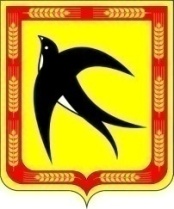 АДМИНИСТРАЦИЯ БЕЙСУЖЕКСКОГО СЕЛЬСКОГО ПОСЕЛЕНИЯВЫСЕЛКОВСКОГО РАЙОНАРАСПОРЯЖЕНИЕот 20 июня 2017 года                                                                                   № 38-рхутор Бейсужек ВторойО проведении открытого аукциона по продажедвижимого имущества, находящегосяв муниципальной собственности администрацииБейсужекского сельского поселенияВыселковского района в 2017 годуВ соответствии с Гражданским кодексом Российской Федерации,  руководствуясь Федеральным Законом от 21 декабря 2001 года № 178-ФЗ «О приватизации государственного и муниципального имущества», федеральным законом от 6 октября 2003 года № 131 - Ф3 «Об общих принципах организации местного самоуправления в Российской Федерации», Уставом Бейсужекского сельского поселения Выселковского района и на основании решения Совета Бейсужекского сельского поселения Выселковского района от 7 апреля 2017 года № 6-148 «Об утверждении программы приватизации муниципального имущества Бейсужекского сельского поселения Выселковского района на 2017 год», в целях мобилизации доходов в бюджет Бейсужекского сельского Выселковского района, оптимизации структуры, повышения эффективности муниципальной собственности:1. Администрации Бейсужекского сельского поселения Выселковского района:1) провести аукцион по продаже движимого имущества Бейсужекского сельского поселения Выселковского района, находящегося в муниципальной собственности Бейсужекского сельского поселения Выселковского района, открытый по составу участников с открытой формой подачи предложений о цене движимого имущества 27 июля 2017 года.Лот 1. Автомобиль ВАЗ 21053, организация – изготовитель – ВАЗ (Россия), год выпуска – 2003; регистрационный знак – Р110ОЕ23 кузов № 1987049, цвет кузова (кабины) ярко-белый, идентификационный номер (VIN) – XTА 21053041987049, модель двигателя – 2103; 7498334, мощность двигателя – 72 л.с., тип двигателя – бензиновый, тип трансмиссии МКП 5, объем двигателя 1500 куб. см., ПТС – 63 КР № 159009 от 17 ноября 2003 года ОАО «АВТОВАЗ» г.Тольяти, ГИБДД Выселковского района свидетельство о регистрации ТС серия 23 НА № 451455; рыночной стоимостью 16000 (шестнадцать тысяч) рублей 00 копеек;2) осуществить информационное обеспечение вышеуказанного аукциона в соответствии с действующим законодательством Российской Федерации.2. Комиссии по провидению аукциона по продаже движимого имущества, находящегося в муниципальной собственности Бейсужекского сельского поселения Выселковского района, расположенной по адресу: 353136, Краснодарский край, Выселковский район, хутор Бейсужек Второй, ул. Октябрьская, 20:1) принять заявки на участие в аукционе и иные документы, в соответствии с перечнем, опубликованным в извещении о проведении торгов, в установленный срок;2) рассмотреть заявки и документы претендентов для определения участников аукциона;3) определить победителя аукциона и заключить с ним договор купли-продажи муниципального имущества.3. Установить, что:1) первоначальная цена лота № 1 (с учетом НДС): составляет 16000 (шестнадцать тысяч) рублей 00 копеек;2) величина задатка лота № 1 составляет 20% от первоначальной цены - 3200 (три тысячи двести) рублей 00 копеек;3) шаг аукциона в размере 5% от начальной цены предмета аукциона и равняется в отношении Лот № 1 в размере 800 (восемьсот) рублей 00 копеек;4) форма платежа: единовременная оплата стоимости объекта по безналичному расчету в рублях Российской Федерации.4. Главному специалисту, юристу В.В. Василенко разместить настоящее распоряжение на официальном сайте Бейсужекского сельского поселения Выселковского района в информационно – телекоммуникационной сети «Интернет».5. Контроль за выполнением настоящего распоряжения возложить на главного специалиста, финансиста администрации Бейсужекского сельского поселения Выселковского района С.Г. Корытченкову. 6. Распоряжение вступает в силу со дня его подписания.Глава Бейсужекского сельского поселения Выселковского района                                                                          Н.М. МяшинаЛИСТ СОГЛАСОВАНИЯпроекта распоряжения администрации Бейсужекского сельского поселения Выселковского районаот ________________ № _______«О проведении открытого аукциона по продаже движимогоимущества, находящегося в муниципальной собственностиадминистрации Бейсужекского сельского поселенияВыселковского района в 2017 году»Проект подготовил и внес:Главный специалист, юристадминистрации Бейсужекскогосельского поселенияВыселковского района                                                                        В.В. Василенко«____»_____________2017 г.Проект согласован:Начальник общего отделаадминистрации Бейсужекскогосельского поселенияВыселковского района                                                                          М.В.Калугина«____»_____________2017 г.Главный специалист, финансистадминистрации Бейсужекскогосельского поселенияВыселковского района                                                                  С.Г. Корытченкова«____»_____________2017 г.